Konkretisera stödet för personer i behov av specialpedagogiska insatserLandskapsregeringen behöver konkretisera stödet för barn, ungdomar och vuxna i behov av specialpedagogiska insatser. Ålands Socialdemokrater driver på frågan tillika som påtryckningar och upprop från intresseorganisationer frekvent förekommer men ännu har inget konkret presenterats. Stödet för ungdomar inom Ålands gymnasium och vuxna i behov av specialpedagogiska insatser är otillräckligt i dagsläget, inom grundskolorna runt om på Åland varierar stödet i olika grad. Vilket stöd du får i din utbildning kan inte vara beroende på i vilken kommun du bor. Ett specialpedagogiskt resurscentrum med ansvar för helheten över hela Åland och med den expertis och kompetens som krävs kan observera, handleda och fortbilda inom områden som intellektuella funktionsvariationer, rörelsehinder, tal- och språkstörning, läs- och skrivsvårigheter, neuropsykiatriska/psykiska funktionsvariationer, hörsel- och synnedsättningar och ha ett särskilt fokus på barns socioemotionella förmågor och språkstöd inom integration.Ett resurscentrum är en viktig funktion för att utveckla goda läromiljöer på grupp- individ- samt organisationsnivå och undanröja de hinder som finns idag för jämlika möjligheter till utveckling och lärande. Utredningen från 2006 kan ligga till grund för vidare beredning.FÖRSLAGKapitel:  535 UtbildningsverksamhetSida: 90Ändring av motiveringen: Följande text läggs till: ”Landskapsregeringen konkretiserar och intensifierar arbetet med barn, ungdomar och vuxna i behov av specialpedagogiska insatser. Ett specialpedagogiskt resurscentrum är en viktig funktion för att utveckla goda läromiljöer på grupp- individ- samt organisationsnivå och undanröja de hinder som finns idag för jämlika möjligheter till utveckling och lärande.”Mariehamn den 11 november 2022Jessy EckermanNina FellmanCamilla Gunell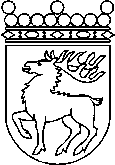 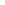 Ålands lagtingBUDGETMOTION nr 20/2022-2023BUDGETMOTION nr 20/2022-2023Lagtingsledamot DatumJessy Eckerman m.fl. 2022-11-11Till Ålands lagtingTill Ålands lagtingTill Ålands lagtingTill Ålands lagtingTill Ålands lagting